Western Australia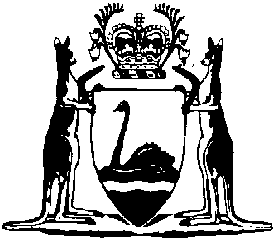 W.A. Marine (Load Lines) Regulations 1983Compare between:[21 May 2011, 01-f0-01] and [01 Jul 2011, 01-g0-01]Western AustraliaWestern Australian Marine Act 1982W.A. Marine (Load Lines) Regulations 19831.	Citation 		These regulations may be cited as the W.A. Marine (Load Lines) Regulations 1983 1.2.	Commencement 		These regulations shall come into operation on 1 July 1983.3.	Terms used	(1)	In these regulations —	Code means the Uniform Shipping Laws Code, referred to in section 115 of the Act, as in existence on 1 October 2009.	(2)	In the provisions of the Code incorporated in these regulations, a term has the same meaning as it has in the Code.	[Regulation 3 inserted in Gazette 11 Dec 2009 p. 5099.]4.	Application of Section 7 of Code 	(1)	Subject to subregulation (2), the provisions of Section 7 of the Code are incorporated in these regulations and shall extend and apply to and in respect of all vessels and voyages to which the Act applies.	(2)	The incorporation and application of Section 7 of the Code by subregulation (1) is subject to the following modifications — 	(a)	for the definition of Survey authority in clause 3.9, there is substituted the following definition — “	survey authority means an authority appointed by the Governor under Section 31 of the Act.”;	(b)	clause 73.6 shall be deleted;	(c)	clauses 74.1 and 74.2 shall be deleted;	(d)	clauses 74.4 and 74.5 shall be deleted; and	(e)	clauses 74.7 and 74.8 shall be deleted.[5.	Deleted in Gazette 11 Dec 2009 p. 5099.]6.	Fees	(1)	In this regulation — 	Code means Section 7 of the Code as incorporated in these regulations;	periodic survey means a survey or inspection of a vessel carried out under the W.A. Marine (Surveys and Certificates of Survey) Regulations 1983 regulation 6;	scheduled time and place means a time and place notified to the public by the Department as a time and place at which a person may have a vessel surveyed or inspected without incurring travel or attendance fees under this regulation or the W.A. Marine (Surveys and Certificates of Survey) Regulations 1983.	(2)	The fee for the initial survey of a vessel for the issue of a load line certificate under the Code is $ for each metre of the load line length.	(3)	The fee for a survey of a vessel for the reissue of a load line certificate under the Code is — 	(a)	if the survey is carried out in conjunction with a periodic survey of the vessel — $56.20; or	(b)	if the survey is not carried out in conjunction with a periodic survey of the vessel —$56.20 plus — 	(i)	$20.50 per half hour (or part) during which the surveyor is engaged on the survey; or	(ii)	if the survey is carried out during overtime hours, a weekend or a public holiday — $ per hour (or part) during which the surveyor is engaged on the survey.	(4)	The fee for a periodical inspection of a vessel under the Code, that is not carried out in conjunction with a periodic survey of the vessel, is $20.50 per half hour (or part) during which the surveyor is engaged on the inspection.	(5)	If a fee is payable under subregulation (2), (3) or (4) for a survey or inspection, a fee for the attendance of the surveyor at the vessel is also payable, unless one of the following applies — 	(a)	the survey or inspection is carried out within the metropolitan area of  or at Geraldton;	(b)	the survey or inspection is carried out at a scheduled time and place;	(c)	the survey or inspection is carried out in conjunction with a periodic survey of the vessel.	(6)	For the purposes of subregulation (5), the attendance fee is — 	(a)	$186.10 per hour (or part) of travelling time or waiting time (or both) of the surveyor in order to attend the vessel; plus	(b)	the reasonable travel and accommodation costs and expenses of the surveyor in order to attend the vessel.	[Regulation 6 inserted in Gazette 20 May 2011 p. 1851-2.]Notes1	This is a compilation of the W.A. Marine (Load Lines) Regulations 1983 and includes the amendments made by the other written laws referred to in the following table.  The table also contains information about any reprint.Compilation tableCitationGazettalCommencementW.A. Marine (Load Lines) Regulations 19831 Jul 1983 p. 21931 Jul 1983 (see r. 2)W.A. Marine (Load Lines) Amendment Regulations 19901 Aug 1990 p. 36441 Aug 1990 (see r. 2)WA Marine (Load Lines) Amendment Regulations 199126 Jul 1991 p. 39291 Aug 1991 (see r. 2)W.A. Marine Amendment Regulations (No. 2) 1992 Pt. 530 Jun 1992 p. 2905-91 Jul 1992 (see r. 2)W.A. Marine Amendment Regulations 1992 Pt. 911 Aug 1992 p. 3976-8011 Aug 1992W.A. Marine Amendment Regulations 1993 Pt. 529 Jun 1993 p. 3184-61 Jul 1993 (see r. 2)W.A. Marine Amendment Regulations 1994 Pt. 514 Jun 1994 p. 2486-931 Jul 1994 (see r. 2)Reprint of the W.A. Marine (Load Lines) Regulations 1983 as at 18 May 2001
(includes amendments listed above)Reprint of the W.A. Marine (Load Lines) Regulations 1983 as at 18 May 2001
(includes amendments listed above)Reprint of the W.A. Marine (Load Lines) Regulations 1983 as at 18 May 2001
(includes amendments listed above)W.A. Marine (Load Lines) Amendment Regulations 200824 Oct 2008 p. 4677-8r. 1 and 2: 24 Oct 2008 (see r. 2(a));
Regulations other than r. 1 and 2: 25 Oct 2008 (see r. 2(b))W.A. Marine Amendment Regulations 2009 Pt. 811 Dec 2009 p. 5087-10912 Dec 2009 (see r. 2(b))W.A. Marine (Load Lines) Amendment Regulations 20104 Jun 2010 p. 2474r. 1 and 2: 4 Jun 2010 (see r. 2(a));
Regulations other than r. 1 and 2: 1 Jul 2010 (see r. 2(b))W.A. Marine (Load Lines) Amendment Regulations 201120 May 2011 p. 1851-2r. 1 and 2: 20 May 2011 (see r. 2(a));
Regulations other than r. 1 and 2: 21 May 2011 (see r. 2(b))